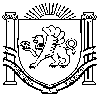 П Р И К А З«30» ноября  2018 г.                      п. Красногвардейское                                 №1213/01-04			О Порядке проведения профилактическихмедицинских осмотров несовершеннолетних и  диспансеризации детей-сирот и детей,находящихся в трудной жизненной ситуации,в  ГБУЗ РК «Красногвардейская ЦРБ» в 2019г.В  соответствии с приказом Минздрава РФ от 10.08.2017 N 514н «О Порядке проведения профилактических медицинских осмотров несовершеннолетних»,приказом Министерства здравоохранения Российской Федерации от 11 апреля 2013 г. N 216н  «Об утверждении порядка диспансеризации детей-сирот и детей, оставшихся без попечения родителей, в том числе усыновленных (удочеренных), принятых под опеку (попечительство), в приемную или патронатную семью», приказом Минздрава РК от 20.06.2018 №1144 «Об организации прохождения несовершеннолетними медицинских профилактических  осмотров, диспансеризации детей-сирот и детей, оставшихся без попечения родителей, в том числе усыновленных (удочеренных), принятых под опеку (попечительство), в приемную или патронатную семью в Республике Крым в 2018 году»,  в целях полноценного проведения профилактических медицинских осмотровприказываю:1. Заместителю главного врача по детству и родовспоможению:1.1.Организоватьпроведение  медицинских  осмотров несовершеннолетних  втечение календарного года  с 09.01.2019г. в соответствии Порядком проведения профилактических медицинских осмотров несовершеннолетних, утвержденного приказом Министерства здравоохранения Российской Федерации от 10 августа 2017 г. N 514н1.2.    Организовать	проведение  диспансеризации детей-сирот и детей, оставшихся без попечения родителей, в том числе усыновленных (удочеренных), принятых под опеку (попечительство), в приемную или патронатную семью (далее - детей, находящихся в трудной жизненной ситуации) в соответствии с перечнем осмотров и исследований, предусмотренным приказом Министерства здравоохранения Российской Федерации от 15 февраля 2013 г. N 72н "О проведении диспансеризации пребывающих в стационарных учреждениях детей-сирот и детей, находящихся в трудной жизненной ситуации" (приложение 1)1.4.	Утвердить состав врачебно-медсестринских комиссий для проведения профилактических медицинских осмотров несовершеннолетних и диспансеризациидетей, находящихся в трудной жизненной ситуации, на базе Красногвардейской детской поликлиники, Октябрьской поликлиники, врачебных амбулаторий(приложение 4)2.	Врачам, ответственным за проведение ПО:2.1.При проведении медицинских осмотров несовершеннолетних руководствоваться Порядком прохождения несовершеннолетними медицинских осмотровв  соответствии приказом Минздрава РФ от 10.08.2017 N 514н и при диспансеризации детей, находящихся в трудной жизненной ситуации,перечнем осмотров и исследований, установленных приказом МЗ РФ от 15 февраля 2013 г. N 72н.Обеспечить наличие добровольного информированного согласия законных представителей на осмотр специалистов и на проведение исследований,  оформление осмотра в истории развития ребёнка (ф.112/у), заполнение учетной формы № 030 ПО/у-17 «Карта профилактического медицинского осмотра несовершеннолетнего» на всех детей после проведения медицинского осмотра в течении 20 дней (за исключением несовершеннолетних, подлежащих профилактическим осмотрам в возрасте до 1 года, в 1 год 3 мес. и в 1 год 6 мес.) , формы N 030-Д/с/у-13«Карта диспансеризации несовершеннолетнего» на детей-сирот и детей, находящихся в трудной жизненной ситуации после проведения медицинского осмотра в течении 10 дней и своевременное предоставление в информационный отдел карт профилактических осмотров  и диспансеризации несовершеннолетних.	2.2.	Использоватьформу «Информированное добровольное согласие пациента на медицинское вмешательство (профилактические  медицинскиеосмотры  и диспансеризация несовершеннолетних)».(Приложение № 2)В случае отказа несовершеннолетнего (его родителя или иного законного представителя) от проведения одного или нескольких медицинских вмешательств, предусмотренных в рамках I или II этапов профилактического осмотра, оформленного в соответствии со статьей 20 Федерального закона, использовать  форму «Отказ от видов медицинских вмешательств, включенных в Перечень определенных видов медицинских вмешательств, на которые граждане дают информированное добровольное согласие при проведении профилактических медицинских осмотров несовершеннолетних» (Приложение № 2а)2.3. составить поименные списки несовершеннолетних в  которых указываются следующие сведения:1)	фамилия, имя, отчество (при наличии), возраст (дата, месяц, год рождения); 2)	обучающийся или не обучающийся в образовательной организации (для обучающихся указывается полное наименование и юридический адрес образовательной организации); 3)	перечень осмотров врачами-специалистами, лабораторных, инструментальных и иных исследований исходя из Перечня исследований; 4)	планируемые дата и место проведения профилактического осмотра. При составлении помесячногокалендарногоплан-графика профилактических медицинских осмотров детей, планирующих поступление в образовательные организации, включать их в первую половину года; учитывать графики отпусков медицинского персонала (в том числе учебные отпуска).(Приложение № 5)3.	Медицинскому статистику информационно-аналитического отдела О.М. Шатуновой, ответственной за составление отчетной формы, на основании поименных списков несовершеннолетних составить:-	календарный план проведения профилактических осмотров с указаниемдат и мест их проведения, необходимого количества осмотров врачами-специалистами (с указанием должности, фамилии и инициалов), лабораторных, инструментальных и иных исследований, числа несовершеннолетних по каждой возрастной группе.-	помесячный календарный план-график профилактических медицинских осмотров и диспансеризации детей-сирот и детей, находящихся в трудной жизненной ситуации в разрезе участков (приложение  3)-	совместно с заведующей детской поликлиникой К.Д. Байдьей составить маршрутизацию детей при прохождении  медицинских  осмотров в соответствии с  выделенными днями для прохождения медицинских осмотров или отдельных видов исследований, график выездов врачей специалистов на врачебные амбулатории и Октябрьскую поликлинику (приложение 6 ).-	Предоставить в ГБУ РК «КМИАЦ» на электронный адресотчетную форму № 030-ПО/о-17 в соответствии с форматом, утвержденным Минздравом России, по нарастающему итогу в срок до  20 декабря 2019 года по итогам 2019 года и по итогам проведения диспансеризации - отчетную форму N 030-Д/с/о-13 "Сведения о диспансеризации несовершеннолетних".4.  Старшей медсестре Красногвардейской детской поликлиники обеспечить внос в систему электронного мониторинга сведений о прохождении несовершеннолетними диспансеризации на основании карт диспансеризациидетей, находящихся в трудной жизненной ситуации.Отделу  АСУ ежемесячно проводить автоматизированный импорт пройденных оплату в реестрах счетов случаев прохождения несовершеннолетними профилактических осмотров из  РМИСЗ РК "ПроМед" в систему электронного мониторинга.	5.	Заведующему клинико-диагностической лабораторией Коноваленко С.Г.  организовать проведение лабораторных исследований  согласно порядка проведения медицинских осмотров несовершеннолетних  и календарного плана профилактических медицинских осмотров в разрезе участков и календарного плана проведения диспансеризации (Приложение № 3).            6.	Районному стоматологу Броникову А.И. обеспечить участие стоматологов района в медицинских осмотрах несовершеннолетних, согласно порядка проведения медицинских осмотров несовершеннолетних и календарного плана профилактических медицинских осмотров в разрезе участков и календарного плана проведения диспансеризации (Приложение № 3).	6.	Районному специалисту по УЗД Павловскому Д.В. обеспечить проведение УЗИ согласно порядка проведения медицинских осмотров несовершеннолетних и календарного плана профилактических медицинских осмотров в разрезе участков и календарного плана проведения диспансеризации(Приложение № 3). 7.		Заведующей детской поликлиникой К.Д. Байдье, старшей медицинской сестре детской поликлиники Фроловой Л.М. проводить мониторинг количества профилактических медицинских осмотров и проведения диспансеризации с предоставлением сведений по количеству сданных карт профилактического осмотра и диспансеризации несовершеннолетнего заместителю главного врача по детству и родовспоможению ежемесячно по нарастающему итогу.8.	Врачам – узким специалистам:оформлять осмотр в истории развития ребёнка (ф.112/у), заполнятьучетную форму № 030 ПО/у-17 «Карта профилактического медицинского осмотра несовершеннолетнего»,  форму N 030-Д/с/у-13«Карта диспансеризации несовершеннолетнего», обязательно заполняя графы 16.2 – 16.6: диагноз и код МКБ - 10 и графу 17.9.	Главному механику обеспечить выездные бригады сантранспортом.	10. Делопроизводителю  ознакомить с приказом медработников согласно спискапод роспись  (приложение 7)11. Контроль за исполнением приказа возложить на заместителя главного врача по детству и родовспоможению.Главный врач                                                                         А.А. КасяненкоИсполн  С.В. КужманПриложение №1к приказу ГБУЗ РК   «Красногвардейская ЦРБ»               от «30»  ноября  2018 г. №    1213  /01-04                                           Перечень
осмотров и исследований при проведении диспансеризации  детей-сирот и детей, находящихся в трудной жизненной ситуации1. Осмотры врачами:врач-педиатр, врач-невролог, врач-офтальмолог, врач - детский хирург, врач-оториноларинголог, врач-акушер-гинеколог, врач-травматолог-ортопед, врач-психиатр детский (до возраста 14 лет), врач-психиатр подростковый(с возраста 14 лет), врач - детский уролог-андролог,врач-стоматолог детский (с возраста 3 лет), врач - детский эндокринолог (с возраста 5 лет),2. Клинический анализ крови.3. Клинический анализ мочи.4. Исследование уровня глюкозы в крови.5. Электрокардиография.6. Флюорография (с возраста 15 лет).7. Ультразвуковое исследование органов брюшной полости, сердца, щитовидной железы**, органов репродуктивной сферы** и тазобедренных суставов***.8. Нейросонография***.** Ультразвуковое исследование щитовидной железы и органов репродуктивной сферы проводится детям, начиная 7-летнего возраста.*** Ультразвуковое исследование тазобедренных суставов и нейросонография проводится детям первого года жизни в случае отсутствия сведений об их прохождении в истории развития ребенка.Приложение 2                                                                                                   к приказу ГБУЗ РК   «Красногвардейская ЦРБ»               от «30»  ноября  2018 г. №1213  /01-04                                           Информированное добровольное согласие пациента на медицинское вмешательство (профилактические  медицинские осмотры  и диспансеризация несовершеннолетних)Я,_____________________________________________________________________________,(Ф.И.О. гражданина либо законного представителя гражданина)Законный представитель несовершеннолетнего__________________________________________________________________________________________________________________(ФИО, дата рождения, адрес несовешеннолетнего)В соответствии с требованиями ст. 20 Федерального закона «Об основах охраны здоровья граждан» даю информированное добровольное согласие на медицинское вмешательство: профилактические медицинские осмотры в соответствии с приказом МЗ РФ № 514н от 10.08.2017 года и диспансеризацию детей-сирот и детей, оставшихся без попечения родителей, в том числе усыновленных (удочеренных), принятых под опеку (попечительство), в приемную или патронатную семью в соответствии с приказом Министерства здравоохранения РоссийскойФедерацииот 11 апреля 2013 г. N 216н.Мне в доступной для меня форме мне разъяснены цели, методы, результаты данного медицинского вмешательства, мне понятен смысл всех терминов, и я добровольно соглашаюсь на медицинское вмешательство. Я имел(а) возможность задать все интересующие меня вопросы и получила на них исчерпывающие ответы.Я даю разрешение медицинским работникам проводить диагностические мероприятия (нужное подчеркнуть): ультразвуковые исследования, рентгенологические исследования, ЭКГ, лабораторные исследованияЯ даю согласие на осмотр врачами (нужное подчеркнуть):неврологом, офтальмологом,детскимхирургом,оториноларингологом,акушером-гинекологом,детскимурологом-андрологом,стоматологом,травматологом-ортопедом,детским психиатром, детским эндокринологом,педиатром.Я также даю согласие на обработку необходимых персональных данных в соответствии с п.1,3 ст.3, ст.11Федерального закона № 152._________________________________________________________________________(подпись)(Ф.И.О. гражданина либо законного представителя гражданина)___________________________________________________________________________(подпись) (Ф.И.О. медицинского работника, уполномоченного руководителем медицинской организации)«______»_____________________ 2019г.(дата оформления)Приложение 2а                                                                                                   к приказу ГБУЗ РК   «Красногвардейская ЦРБ»               от «30»  ноября  2018 г. №  1213/01-04                                           Отказ от видов медицинских вмешательств, включенных в Переченьопределенных видов медицинских вмешательств, на которые граждане дают информированное добровольное согласие при проведении профилактическихмедицинских осмотров несовершеннолетних Я, _____________________________________________________________________(Ф.И.О. гражданина либо законного представителя гражданина)Законный представитель несовершеннолетнего__________________________________________________________________________________________________________________(ФИО, дата рождения, адрес несовешеннолетнего)отказываюсь от следующих видов медицинских  вмешательств,   включенных вПеречень  определенных  видов  медицинских  вмешательств,   на   которые граждане дают информированное добровольное согласие при прохождении профилактических медицинских осмотров в соответствии с приказом МЗ РФ № 514н от 10.08.2017 года и диспансеризации детей-сирот и детей, оставшихся без попечения родителей, в том числе усыновленных (удочеренных), принятых под опеку (попечительство), в приемную или патронатную семью в соответствии с приказом Министерства здравоохранения Российской Федерацииот 11 апреля 2013 г. N 216н. ________________________________________________________________________              (наименование вида медицинского вмешательства) ________________________________________________________________________ ________________________________________________________________________ Медицинским работником ________________________________________________.                               (должность, Ф.И.О. медицинского работника) в доступной для меня форме мне разъяснены возможные  последствия  отказа от вышеуказанных видов медицинских вмешательств, в том числе вероятность развития осложнений заболевания (состояния). __________ _____________________________________________________________ (подпись)   (Ф.И.О. гражданина или законного представителя гражданина) __________ _____________________________________________________________ (подпись)                   (Ф.И.О. медицинского работника) "________" ________________________________________2019 г.Приложение № 3ак приказу ГБУЗ РК   «Красногвардейская ЦРБ» от «30» ноября 2018г. № 1213/01-04Календарный план диспансеризации детей – сирот и детей, находящихся в трудной жизненной ситуацииПриложение 4к приказу ГБУЗ РК   «Красногвардейская ЦРБ»               от «30»  ноября  2018 г. № 1213/01-04                                           Состав комиссий:Приложение 5к приказу ГБУЗ РК   «Красногвардейская ЦРБ»               от «30»  ноября  2018 г. №     1213/01-04                                           Отпуск врачей- специалистов в 2019 годупо детской поликлиникеСидоров А.Н врач- хирург, врач-ортопед,  врач-уролог-14дн-май2019г, 4дн-август2019г, 12дн-ноябрь2019г.Бондарь М.А-врач-невролог – январь  - 09.01-19.01.2019г, август-21дн.Павонская М.А–врач- отоларинголог - Май-2019г;  сентябрь- 2019гПинчук А.А–врач –отоларинголог - 14дн-февраль 2019г, 14дн- апрель 2019гЛихошерстова Л.С.-врач-эндокринолог - 29.04 -18.05.2019г, 26.08.-14.09.2019гПесикова М.И-врач-офтальмолог -12дн-январь 2019г, 28дн- июль 2019гКостюк А.И  врач-офтальмолог – Октябрь2019г- 28днМазур М.В- врач-психиатр -Август-сентябрь – 65днД.В. Луговской- детский врач- хирург, уролог-андролог                                                               Министерство здравоохранения                                                               Республики Крым                                                                  ГБУЗ РК «Красногвардейская ЦРБ»Врач педиатр/ участокЯнварьФевральмартапрельМайИюньИюльАвгустСентябрьОктябрьНоябрьДекабрьгод 1 участок вакансия 0,5 ст0Староверова А.А. 0,25ст221233552126Усеинова 0,25 ст 1 участка0 2 участок Сеттарова С.К. 2111218 3 участок Мустафаева Л. 11125 4 участок 0,5 ст. вакансия0Байдья К.Д.  0,5 ст445 участок Аблязизова М.1565332126 6 участок Сеттарова С.К.0Итого ЦРБ04437910108842691 участок Абдулаева З.Ш. 332 участок Адилова В.Д. 10103 участок Велиляева З.Т. 212133125 участок Зотова Л.П. 343414Итого ОРБ0214947300000391 участок Восходненская ВА  Алимова Ф.Э.232292 участок Восходненская ВА Бедиева Г.М.33Восходненская ВА02352000000012Клепиненская ВА Сеитвелиева З.Э.2111229Калиненская ВА Епонечникрва Ю.В.33333318Марьяновская ВА Сейтмеметова З.Э.85518Янтарненская ВА Мустафаева Л.33Мускатненская ВА Велиуллаева Р.Э.0Ровновская ВА Велиуллаева Р.Э.222211111Краснополянская ВА Матахова112Полтавская ВА Будзь М.А.1113Краснознаменская ВА Хайбуллаева З.Э.22Колодезянская ВА Горобец Н.С.224Котельниковская ВА Хайбуллаева З.Э.11114Пятихатская ВА Мамутова С.О.1113Найденовская ВА Стягин В.В.134Итого по району314282724292420101165201комиссиякомиссияЦРБОРБПедиатры, семейные врачи-  врачи, ответственные за проведение профосмотраПедиатры, семейные врачи-  врачи, ответственные за проведение профосмотраПедиатры, семейные врачи-  врачи, ответственные за проведение профосмотраПедиатры, семейные врачи-  врачи, ответственные за проведение профосмотраОториноларингологмедсестраМ.А.ПавонскаяЗ.Д. АбдурахмановаМ.А.ПавонскаяЗ.Д. АбдурахмановаП.П. Богатовэндокринолог детскиймедсестраК.Д. БайдьяИ.А. ЕмцоваК.Д. БайдьяИ.А. ЕмцоваЛ.С. ЛихошерстоваНеврологмедсестраМ.А. БондарьЗ.Д. АбдурахмановаМ.А. БондарьЗ.Д. АбдурахмановаЭ.К. СейдалиеваС.Я. Аблякимовахирург детскиймедсестраА.Н. СидоровС.С. ИбадулаеваА.Н. СидоровС.С. ИбадулаеваД.В. ЛуговскойТРАВМАТОЛОГ-ОРТОПЕДМедсестраА.Н. СидоровС.С. ИбадулаеваА.Н. СидоровС.С. ИбадулаеваС.И. СмайловофтальмологмедсестраА.И.КостюкБочкарёваГ.Г.А.И.КостюкБочкарёваГ.Г.Песикова М.ИМ.И. ИгнатоваГинекологГинекологи женской консультации и ВАГинекологи женской консультации и ВАГинекологи Октябрьской поликлиники и  ВАпсихиатр детскиймедсестраМ.В. МазурТ.В. ДмитриеваМ.В. МазурТ.В. ДмитриеваА.В. КошманСтоматолог детскийЮ. В. КулиничКрамаренко А.В.Ю. В. КулиничКрамаренко А.В.М.С. КуртмулаеваЮнисли В.ГСтоматолог детскийстоматологи ВАстоматологи ВАстоматологи ВАДетский уролог-андрологмедсестраА.Н. Сидоров С.С. ИбадулаеваА.Н. Сидоров С.С. ИбадулаеваД.В. ЛуговскойУЗИ органов репродуктивной системы  Э.С. Ганиева – мальчикиД.В. Павловский, И.Н. Бачук,Л.Я Гафарова  - девочкиЭ.С. Ганиева – мальчикиД.В. Павловский, И.Н. Бачук,Л.Я Гафарова  - девочкиЭ.С. Ганиева – мальчикиД.В. Павловский, И.Н. Бачук,Л.Я Гафарова  - девочкиУЗИ сердцаЭ.С. ГаниеваЭ.С. ГаниеваЭ.С. ГаниеваУЗИ ОБП, почек. Щитовидная железаИ.Н. Бачук, Д.В. ПавловскийИ.Н. Бачук, Д.В. ПавловскийЗ.А. ИбраимоваЭлектрокардиографияЛ.М. КоршуненкоЛ.М. КоршуненкоБ.А. СмирновЭлектрокардиография      Врачи врачебных амбулаторий      Врачи врачебных амбулаторий      Врачи врачебных амбулаторий